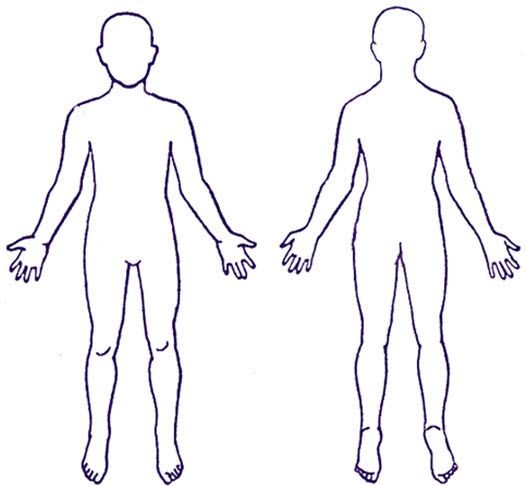 Englishپنجابی Punjabi  New Patient Questionnaire for newly arrived migrants in the UKUK وچ داخل ہون آلے نویں تارکینِ وطن لئی مریض دا نواں سوالناواںEveryone has a right to register with a GP. You do not need proof of address, immigration status, ID or an NHS number to register with a GP. This questionnaire is to collect information about your health so that the health professionals at your GP practice can understand what support, treatment and specialist services you may need in accordance with the confidentiality and data sharing policies of the National Health Service.    Your GP will not disclose any information you provide for purposes other than your direct care unless: you have consented (e.g. to support medical research); or they are required to do so by law (e.g. to protect other people from serious harm); or because there is an overriding public interest (e.g. you are suffering from a communicable disease). Further information about how your GP will use your information is available from your GP practice.Return your answers to your GP practice.ہر شخص GP وچ رجسٹر ہون دا حق رکھدا اے۔ تہانوں GP وچ رجسٹر ہون لئی پتے، امیگریشن اسٹیٹس، ID یا کسے NHS نمبر دا ثبوت دین دی لوڑ نئیں اے۔ ایہہ سوالناواں تہاڈی صحت بارے جانکاری جمع کرن لئی اے تاں جے تہاڈی GP پریکٹس دے صحت دے ماہر سمجھ سکن کہ ملکی صحت دی خدمت (National Health Service) دی رازداری اتے ڈیٹا نوں سانجھا کرن دی پالیسیاں دے مطابق تہانوں کیہڑی معاونت، علاج اتے مخصوص خدمتاں دی لوڑ ہو سکدی اے۔  تہاڈی GP تہاڈی براہ راست نگہداشت دے مقصداں توں علاوہ کسے مقصد لئی تہاڈی دتی گئی جانکاری نوں سانجھا نئیں کرے گی ماسوائے: تسی رضامندی دتی ہووے (جیویں طبی تحقیق دی معاونت لئی)؛ یا اوہناں نوں قنون دے تحت ایداں کرن دی لوڑ ہووے (جیویں دوجے لوکاں نوں شدید خطرے توں بچانا ہووے)؛ یا مفاد عامہ لئی انتہائی اہم ہووے (جیویں تسی کسے متعدی بماری وچ مبتلا او)۔ تہاڈی GP تہاڈی جانکاری نوں کیداں ورتے گی، ایس بارے ہور جانکاری تہاڈی GP پریکٹس تے موجود اے۔اپنے جواباں نوں اپنی GP پریکٹس نوں واپس بھیجو۔Section one: Personal detailsپہلا حصہ: ذاتی تفصیلاںFull name:مکمل ناں:Address: پتہ:Telephone number:ٹیلیفون نمبر:Email address:ای میل ایڈریس:Please complete all questions and tick all the answers that apply to you.میربانی کر کے سارے سوال مکمل کرو اتے اونہاں سارے جواباں تے نشان لاؤ جیناں دا تہاڈے تے اطلاق ہوندا اے۔Date questionnaire completed: سوالناواں مکمل کرن دی تریخ: 1.2 Which of the following best describes you? Male           	Female   	Other	Prefer not to say1.2 کیہڑی جنس نال تہاڈی بہترین نمائندگی ہوندی اے؟ بندہ           	زنانی   	کوئی ہور	نہ دسنا ترجیح اے	1.3 Is this the same gender you were given at birth?NoYesPrefer not to say	1.3 کیہ ایہہ اوہی جنس اے جیہڑی تہاڈی پیدائش ویلے سی؟جی نئیںجی ہاںنہ دسنا ترجیح اے	Date of birth: 
Date______ Month _______  Yearتریخ پیدائش: 
تریخ______ مہینہ _______ سال ______1.5 Religion:   	Buddhist Christian  	Hindu  		Jewish  	Muslim  	Sikh 		Other religionNo religion1.5 مذہب:   	بدھ مت عیسائی  	ہندو  		یہودی  	مسلمان  	سِکھ 		ہور مذہبکوئی مذہب نئیں1.6 Marital status:Married/civil partner		Divorced    Widowed		None of the above1.6 ازدواجی حیثیت:شادی شدہ/سِول پارٹنر		طلاق یافتہ    بیوہ / رنڈوا		اوتے ذکر کیتیاں وچوں کوئی نئیںSexual Orientation:  Heterosexual (attracted to the opposite sex)	Homosexual (attracted to the same sex)		  Bisexual (attracted to males and females) 	Prefer not to sayOther1.7 جنسی رجحان:  دگر جنسی (مخالف جنس ول راغب ہونا)	ہم جنسی (اپنے ورگی جنس ول راغب ہونا)		  دو جنسی (بندیاں اتے زنانیاں دوناں ول راغب ہونا) 	نہ دسنا ترجیح اےکوئی ہورMain spoken language: 1.8  بول چال دی مڈھلی بولی: Second spoken language:1.9 بول چال دی دوجی بولی:Do you need an interpreter?   No   Yes  1.10 کیہ تہانوں مترجم دی لوڑ اے؟   جی نئیں   جی ہاں  Would you prefer a male or a female interpreter? Please be aware that interpreter availability might mean it is not always possible to meet your preference.MaleFemaleI don’t mindکیہ تسی مرد یا زنانی مترجم وچوں کسے نُوں ترجیح دیو گے؟ میربانی کر کے آگاہ رہو کہ مترجم دی دستیابی دا ایہہ مطلب ہو سکدا اے کہ ممکن اے کہ ہمیشہ تہاڈی ترجیح نوں پورا نہ کیتا جا سکے۔بندہزنانیمینوں کوئی اعتراض نئیں1.12 Are you able to read in your own language?NoYesI have difficulty reading1.12 کیہ تسی اپنی بولی وچ پڑھ سکدے او؟جی نئیںجی ہاںمینوں پڑھن وچ مشکل ہوندی اےAre you able to write in your own language?NoYesI have difficulty writing1.13 کیہ تسی اپنی بولی وچ لکھ سکدے او؟جی نئیںجی ہاںمینوں لکھن وچ مشکل ہوندی اےDo you need sign language support?NoYes1.14 کیہ تہانوں اشاریاں دی بولی وچ معاونت دی لوڑ اے؟جی نئیںجی ہاں1.15 Please give details of your next of kin and/or someone we can contact in an emergency:1.15 میربانی کر کے اپنے ٹبر دے شخص اتے/یا ایداں دے شخص دیاں تفصیلاں دیو جنہاں نال اسی کسے ہنگامی صورتحال وچ رابطہ کر سکیے:Section two: Health questionsدوجا حصہ: صحت توں متعلق سوالاتAre you currently feeling unwell or ill?No Yes2.1 کیہ ایس ویلے تہاڈی طبیعت خراب اے یا تسی بمار او؟جی نئیں جی ہاںDo you need an urgent help for your health problem?No Yes2.3 کیہ تہانوں صحت دے رولے دے کارن توں چھیتی مدد دی لوڑ اے؟جی نئیں جی ہاںDo you currently have any of the following symptoms? Please tick all that applyWeight lossCoughCoughing up bloodNight sweatsExtreme tirednessBreathing problemsFeversDiarrhoeaSkin complaints or rashesBlood in your urineBlood in your stoolHeadachePainLow moodAnxietyDistressing flashbacks or nightmaresDifficulty sleepingFeeling like you can’t control your thoughts or actionsFeeling that you want to harm yourself or give up on lifeOther2.3 کیہ موجودہ طور تے تہاڈے وچ تھلے دتیاں وچوں کوئی علامتاں پائیاں جاندیاں نیں؟ میربانی کر کے سارے قابل اطلاق تے نشان لاؤبھار وچ گھاٹاکھنگکھنگ وچ لہو آوناسوتے ہوئے مُڑکا آوناشدید تھکاوٹساہ لین وچ اوکڑاںتاپدستجلدی مرضاں یا دھپڑتہاڈے پیشاب وچ لہو آوناتہاڈے پاخانے وچ لہو آوناسر دی پیڑتکلیفافسردگیاضطرابپریشان کرن آلیاں یاداں یا ڈراؤنے سپنےسون وچ اوکڑاںایداں محسوس ہونا جیداں تسی اپنے خیالاں یا کماں تے قابو پان توں قاصر اوایداں محسوس ہونا جیداں تسی خود نوں نقصان پہنچانا چاہندے او یا حیاتی توں بیزار اوکوئی ہورPlease mark on the body image the area(s) where you are experiencing your current health problem(s) 2.4 میربانی کر کے جثے دی تصویر تے اوس حصے (حصاں) تے نشان لاؤ جتھے موجودہ طور تے صحت دے رولے (رولیاں) دا شکار او Do you have any known health problems that are ongoing?NoYes2.5 کیہ تہانوں صحت دے کوئی معلوم رولے لاحق نیں جیہڑے اجے وی ہون؟جی نئیںجی ہاںDo you have or have you ever had any of the following? Please tick all that applyArthritisAsthmaBlood disorder	Sickle cell anaemia	ThalassaemiaCancerDental problemsDiabetesEpilepsyEye problemsHeart problemsHepatitis BHepatitis CHIV or AIDSHigh blood pressureKidney problemsLiver problemsLong-term lung problem/breathing difficulties Mental health problems  Low mood/depressionAnxietyPost-traumatic stress disorder (PTSD)Previously self-harmedAttempted suicideOther OsteoporosisSkin diseaseStrokeThyroid disease Tuberculosis (TB)Other 2.6 کیہ تہانوں تھلے دتیاں بماریاں وچوں کوئی لاحق اے یا رہی سی؟ میربانی کر کے ساریاں قابل اطلاق تے نشان لاؤآرتھرائٹسدمہلہو دا مرض	لہو دے رتے خلیاں دی شکل دا مرض	تھیلیسیمیاکینسردنداں دے رولےشوگرمرگیاکھاں دے رولےدل دیاں مرضاںہیپاٹائٹس Bہیپاٹائٹس CHIV یا AIDSودھ بلڈ پریشرگردیاں دے رولےجگر دے رولےپھیپھڑیاں دے لمبے ویلے آلے رولے/ساں لین وچ اوکڑاںذہنی صحت دے رولے  افسردگی/ڈپریشناضطرابصدمے توں بعد دے تناؤ دا مرض (Post-traumatic stress disorder, PTSD)ماضی وچ خود نوں نقصان پہنچایاخودکشی دی کوشش کیتیکوئی ہور آسٹیو پوروسز (ہڈیاں دی بوسیدگی)جلدی مرضاںفالجتھائی رائیڈ دی بماری تپ دق (TB)کوئی ہور Have you ever had any operations / surgery?NoYes2.7 کیہ تہاڈا کدی وی کوئی آپریشن ہویا / کوئی سرجری ہوئی؟جی نئیںجی ہاںIf you have had an operation / surgery, how long ago was this? In the last 12 months 1 – 3 years ago Over 3 years ago2.8 جے تہاڈا آپریشن / سرجری ہوئی دی اے تاں اوہنوں کِنا ویلا ہو گیا اے؟ پچھلے 12 مہنیاں وچ 1 – 3 سال پہلاں 3 سال توں ودھ ویلے پہلاںDo you have any physical injuries from war, conflict or torture?NoYes2.9 کیہ تہانوں جنگ، لڑائی یا تشدد دے نتیجے توں کسے جسمانی چوٹ دا سامنا کرنا پیا اے؟جی نئیںجی ہاںDo you have any mental health problems? These could be from war, conflict, torture or being forced to flee your country?NoYes2.10 کیہ تہانوں ذہنی صحت دے کوئی رولے لاحق نیں؟ ایہہ کسے جنگ، لڑائی، تشدد یا زبردستی ملک بدری دے نتیجے توں ہو سکدے نیں؟جی نئیںجی ہاںSome medical problems can run in families. Has a member of your immediate family (father, mother, siblings, and grandparents) had or suffered from any of the following? Please tick all that applyCancerDiabetesDepression/Mental health illnessHeart attackHigh blood pressureStrokeOther 2.11 کجھ طبی رولے نسل در نسل چلدے نیں۔ کیہ تہاڈے ٹبر وچوں کوئی شخص (پیو، ماں، بھین بھرا اتے دادا/دادی) تھلے دتیاں وچوں کسے وچ مبتلا رہیا سی/رہی سی یا رہیا/رہی اے؟ میربانی کر کے سارے قابل اطلاق تے نشان لاؤکینسرشوگرڈپریشن/ذہنی صحت دا مرضدل دا دورہودھ بلڈ پریشرفالجکوئی ہور Are you on any prescribed medicines? No  Yes –please list your prescribed medicines and doses in the box belowPlease bring any prescriptions or medications to your appointment 2.12 کیہ تسی نسخہ جاتی دوائیاں ورت رہے او؟ جی نئیں  جی ہاں – میربانی کر کے اوہناں دوائیاں اتے خوراکاں نوں تھلے دتے گئے خانے وچ درج کرو، جیہڑیاں تہاڈے لئی تجویز کتییاں گئیاں نیںمیربانی کر کے اپنی اپائنٹمنٹ تے کسے وی قسم دے نسخے یا دوائیاں نال لے کے آؤ Are you worried about running out of any these medicines in the next few weeks? No  Yes   2.13 کیہ تسی اگلے کجھ ہفتیاں وچ اوہناں دوائیاں دے مک جان بارے پریشان او؟ جی نئیں  جی ہاں   Do you take any medicines that have not been prescribed by a health professional e.g medicines you have bought at a pharmacy/shop/on the internet or had delivered from overseas?No  Yes –please list medicines and doses in the box belowPlease bring any medications to your appointment 2.14 کیہ تسی کوئی ایداں دیاں دوائیاں لیندے او جیہڑیاں صحت دے ماہر ولوں تجویز کیتیاں نئیں نیں جیویں اوہ دوائیاں جیہڑیاں تسی فارمیسی/دکان/انٹرنیٹ یا باہرلے ملک توں منگوائیاں ہون؟جی نئیں  جی ہاں – میربانی کر کے اوہ دوائیاں اتے خوراکاں تھلے دتے گئے خانے وچ درج کرومیربانی کر کے اپنی اپائنٹمنٹ تے کسے وی قسم دیاں دوائیاں نال لے کے آؤ Are you allergic to any medicines?No   Yes 2.15 کیہ تہانوں کسے دوائی توں الرجی اے؟جی نئیں   جی ہاں Are you allergic to anything else? (e.g. food, insect stings, latex gloves)? NoYesکیہ تہانوں کسے ہور شے توں الرجی اے؟ (جیویں کسے خوراک، کیڑے مکوڑے دے کٹن توں، لیٹیکس دستانیاں توں)؟ جی نئیںجی ہاںDo you have any physical disabilities or mobility difficulties? NoYes2.17 کیہ تہانوں کوئی جسمانی معذوری اے یا ٹرن پھرن وچ اوکڑاں دا سامنا اے؟ جی نئیںجی ہاںDo you have any sensory impairments? Please tick all that applyNoBlindnessPartial sight lossFull hearing loss     Partial hearing lossSmell and/or taste problems2.18 کیہ تسی کسے حِسی خرابی وچ مبتلا او؟ میربانی کر کے ساری قابل اطلاق تے نشان لاؤجی نئیںنابینا پننظر دی جزوی خرابیمکمل بولا پن     جزوی طور تے گھٹ سنناسُنگھن اتے/یا چکھن دے رولےDo you have any learning difficulties?NoYes2.19 کیہ تسی سکھن دی معذوری دا شکار او؟جی نئیںجی ہاںIs there any particular private matter you would like to discuss/raise at your next appointment with a healthcare professional? NoYes2.20 کیہ کوئی ایداں دا مخصوص ذاتی رولا اے جیدے پاروں تسی نگہداشتِ صحت دے ماہر نال اگلی اپائنٹمنٹ تے تبادلہ خیال کرنا چاہندے او/اوہناں نوں ظاہر کرنا چاہندے او؟ جی نئیںجی ہاںSection three: Lifestyle questionsتیجا حصہ: رہن سہن توں متعلق سوالاتHow often do you drink alcohol?	Never	Monthly or less2-4 times per month2-3 times per week4 or more times per weekThere is 1 unit of alcohol in: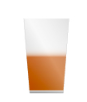 ½ pint glass of beer      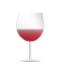 1 small glass of wine     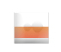 single measure of spirits 3.1 تسی کِنی وار الکحل پیندے او؟	کدی وی نئیں	مہینے وچ یا اوس توں گھٹمہینے وچ 2-4 واراک ہفتے وچ 2-3 واراک ہفتے وچ 4 یا ودھ وارتھلے الکحل دا 1 یونٹ موجود اے:بیئر دا ½ پِنٹ گلاس      وائن دا 1 چھوٹا گلاس     اسپرٹس دا 1 اکو پیمانہ How many units of alcohol do you drink in a typical day when you are drinking? 0-23-45-67-910 or moreجب تسی الکحل پی رہے او تاں معمول دے مطابق دن وچ تسی اوہدے کنِے یونٹس پیندے او؟ 0-23-45-67-910 یا ودھ3.3 How often have you had 6 or more units if female, or 8 or more if male, on a single occasion in the last year?NeverLess than monthlyMonthlyWeeklyDaily or almost daily3.3 پچھلے سال اک ای موقع تے تسی کنِی وار، جے زنانی او تاں 6 یا ودھ یونٹ پیتے، یا بندہ ہون دی صورت وچ 8 یا ودھ یونٹ پیتے؟کدی وی نئیںمہینے توں گھٹمہینے وچہفتہ وارہر دن یا تقریباً روزانہDo you take any drugs that may be harmful to your health e.g. cannabis, cocaine, heroin?	NeverI have quit taking drugs that might be harmful	Yesکیہ تسی ایداں دیاں نشہ آور شیواں ورتدے او جیہڑیاں صحت لئی نقصان دہ ہون جیویں بھنگ، کوکین، افیون؟	کدی وی نئیںمیں ایداں دی نشہ آور شیواں نوں ورتنا چھڈ دتا اے جیہڑیاں نقصان دہ ہو سکدیاں نیں	جی ہاں3.5 Do you smoke? Never I have quit smokingYes	CigarettesHow many per day? ___________ 
How many years have you smoked for?
_________
TobaccoWould you like help to stop smoking?	Yes	Noکیہ تسی سیگٹ پیندے او؟ کدی وی نئیں میں سیگٹ پینا چھڈ دتی اےجی ہاں	سیگٹاںدن وچ کنِی وار؟ ___________ 
تسی کنِے سالاں توں سیگٹ پی رہے او؟
_________
تمباکوکیہ تسی سیگٹ پین توں چھٹکارے لئی مدد چاہندے او؟	جی ہاں	جی نئیںDo you chew tobacco?NeverI have quit chewing tobaccoYes3.6 کیہ تسی تمباکو چباندے او؟کدی وی نئیںمیں تمباکو چبانا چھڈ دتا اےجی ہاںSection four: Vaccinationsچھوتھا حصہ: ویکسینیشنزHave you had all the childhood vaccinations offered in your country of origin?If you have a record of your vaccination history please bring this to your appointment.NoYesI don’t knowکیہ تہانوں اپنے آبائی ملک وچ بچپن دے سارے حفاظتی ٹیکے لوائے گئے سی؟جے تہاڈے کول اپنے حفاظتی ٹیکیاں دا ریکارڈ موجود اے تاں میربانی کر کے اپنی اپائنٹمنٹ تے اوہناں نوں نال لے کے آؤ۔جی نئیںجی ہاںمینوں معلوم نئیںHave you been vaccinated against Tuberculosis (TB)?NoYesI don’t knowکیہ تہانوں تپ دق (TB) دا ٹیکہ لگ چُکیا اے؟جی نئیںجی ہاںمینوں معلوم نئیںHave you been vaccinated against COVID-19?NoYes		1 dose2 doses3 dosesMore than 3 dosesI don’t knowکیہ تہانوں COVID-19 دا ٹیکہ لگ چُکیا اے؟جی نئیںجی ہاں		1 خوراک2 خوراکاں3 خوراکاں3 تُوں ودھ خوراکاںمینوں معلوم نئیںSection five: Questions for female patients onlyپنجواں حصہ: صرف خاتون مریضاں لئی سوالAre you pregnant?NoI might be pregnantYesHow many weeks pregnant are you?____________________کیہ تسی حاملہ او؟جی نئیںمیں حاملہ ہو سکدی آں؟جی ہاںتسی کنِے ہفتیاں دی حاملہ او؟____________________Do you use contraception?No Yes	What method do you use?Barrier contraception e.g. condoms, gel		Oral contraceptive pillCopper Coil/Intrauterine device (IUD)Hormonal coil/Intrauterine System (IUS) e.g. MirenaContraceptive injectionContraceptive implantOtherکیہ تسی مانع حمل دوائیاں ورتدے او؟جی نئیں جی ہاں	تسی کیہڑا طریقہ ورتدے او؟رکاوٹی مانع حمل مثلا کنڈومز، جیل	منہ راہیں لئی جاون آلی مانع حمل گولیاںکاپر کوائل/انٹرا یوٹرائن ڈیوائس (Intrauterine device, IUD)ہارمونل کوائل/انٹرا یوٹرائن سسٹم (Intrauterine System, IUS) جیویں میرینا (Mirena)مانع حمل انجیکشنمانع حمل امپلانٹکوئی ہورDo you urgently need any contraception?No Yesکیہ تہانوں چھیتی نال کسے مانع حمل دی لوڑ اے؟جی نئیں جی ہاںHave you ever had a cervical smear or a smear test? This is a test to check the health of your cervix and help prevent cervical cancer.NoYesI would like to be given more informationکیہ تسی کدی وی سرویکل سمیئر یا کوئی سمیئر ٹیسٹ کروایا اے؟ ایہہ تہاڈے سروکس دی صحت دا معائنہ کرن دا ٹیسٹ اے اتے تہانوں سرویکل کینسر توں بچن وچ مدد دیندا اے۔جی نئیںجی ہاںمیں ہور جانکاری جاننا چاہندی آںHave you had a hysterectomy (operation to remove your uterus and cervix)?NoYesکیہ تہاڈی ہسٹیریکٹومی کیتی گئی اے (یعنی تہاڈی بچہ دانی اتے سروکس نوں کڈن دا آپریشن کیتا گیا اے)؟جی نئیںجی ہاںAs a female patient is there any particular private matter you would like to discuss/raise at your next appointment with a healthcare professional? NoYesاک زنانی مریض دے طور تے کیہ کوئی ایداں مخصوص ذاتی رولا اے جیدے تے تسی اپنی اگلی اپائنٹمنٹ تے نگہداشتِ صحت دے/دی ماہر نال تبادلہ خیال کرنا/یا اوہناں نوں ظاہر کرنا چاہندے او؟ جی نئیںجی ہاںIf there is something that you do not feel comfortable sharing in this form and you would like to discuss it with a doctor, please call your GP and book an appointment.جے کوئی ایداں دی گل اے جیہڑی تسی ایس فارم وچ سانجھی کرن تے جھجھک محسوس کردے او اتے تسی اوہنوں ڈاکٹر نال سانجھا کرنا چاہندے او، تاں میربانی کر کے اپنی GP نوں کال کرو اتے اپائنٹمنٹ طے کرواؤ۔